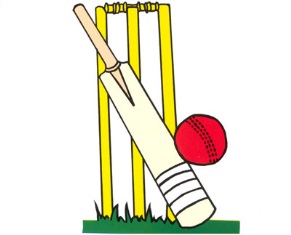 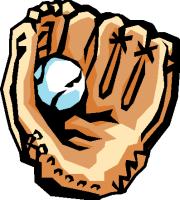 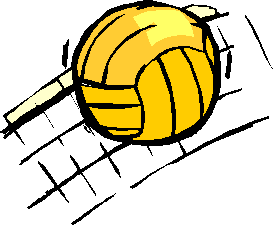 	Junior Newcombeball- 	SJP drew with Harrington St 15-13 9-15	Senior Newcombeball-  	Harrington St def Smithfield West 15-7 15-11	Junior Boys T-Ball-		Smithfield West drew with King Park 10-10	Junior Girls T-Ball-		Smithfield drew with Smithfield West 11-11	Junior Cricket-		Harrington St def GPK 82-75	Senior Cricket-		Fairfield West def William Stimson 74-67	Senior Boys Softball-	Fairfield West def William Stimson 11-0	Senior Girls Softball-	Fairfield West def Canley Heights 8-1	Senior Boys League Tag-	SJP def Fairfield West 4-3	Senior Girls Oztag-		Fairfield West def Fairfield Heights 9-0	Junior Girls’ AFL-		Fairfield Heights def Cecil Hills 7-6	Senior Girls’ AFL-		Cecil Hills def Canley Heights 32-14